ORIENTAÇÕES PARA O PREENCHIMENTOO aluno deve preencher todos os campos do formulário ainda no programa WORD, com exceção dos campos “assinatura do orientador” e “assinatura do chefe do programa”. Após o preenchimento deverá salvar o formulário no formato PDF e enviar para o orientador incluir a assinatura dele. O orientador deverá enviar o formulário para a aprovação do programa e inclusão da assinatura do respectivo chefe.Assim que estiver com as devidas assinaturas o aluno deve enviar o pdf do formulário para o e-mail cpgp@biof.ufrj.br juntamente com pdf do projeto de tese.OBS.: Para incluir assinatura no formulário é necessário clicar no ícone caneta         pelo editor de pdf.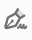 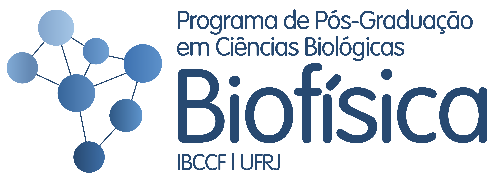 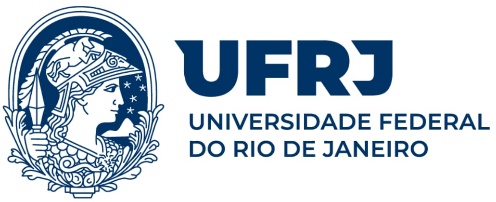 ALUNO (NOME COMPLETO):E-mail (preferencialmente @biof):E-mail (preferencialmente @biof):Data de ingresso (Mês/Ano): Data de ingresso (Mês/Ano): Data de ingresso (Mês/Ano): ORIENTADOR:                                                                                  E-mail:E-mail:2° ORIENTADOR (OFICIAL):                                                        E-mail:E-mail:COORIENTADOR (OFICIAL):E-mail:E-mail:TÍTULO DO PROJETO:TÍTULO DO PROJETO:TÍTULO DO PROJETO:BANCA EXAMINADORA (TODOS DEVEM TER TITULO DE DOUTOR):BANCA EXAMINADORA (TODOS DEVEM TER TITULO DE DOUTOR):BANCA EXAMINADORA (TODOS DEVEM TER TITULO DE DOUTOR):Nome completo: E-mail:E-mail:Programa de Pós-Graduação no qual o docente está credenciado: Programa de Pós-Graduação no qual o docente está credenciado: Unidade/Instituição de vínculo: Nome completo: 	E-mail:E-mail:Programa de Pós-Graduação no qual o docente está credenciado: Programa de Pós-Graduação no qual o docente está credenciado: Unidade/Instituição de vínculo: Nome completo: 	 E-mail:E-mail:Programa de Pós-Graduação no qual o docente está credenciado: Programa de Pós-Graduação no qual o docente está credenciado: Unidade/Instituição de vínculo: SUPLENTE:SUPLENTE:SUPLENTE:Nome completo: 	 E-mail:E-mail:Programa de Pós-Graduação no qual o docente está credenciado: Programa de Pós-Graduação no qual o docente está credenciado: Instituto/Instituição de vínculo: Data: _______________________                                                        __________________________________  Assinatura do Orientador                                                           Assinatura do Chefe do Programa TemáticoData: _______________________                                                        __________________________________  Assinatura do Orientador                                                           Assinatura do Chefe do Programa TemáticoData: _______________________                                                        __________________________________  Assinatura do Orientador                                                           Assinatura do Chefe do Programa Temático